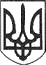 РЕШЕТИЛІВСЬКА МІСЬКА РАДАПОЛТАВСЬКОЇ ОБЛАСТІ(двадцять п’ята позачергова сесія сьомого скликання)РІШЕННЯ10 грудня  2019 року	                                                                           № 790 -25-VIIКеруючись Законами України „Про місцеве самоврядування в Україні”,  „Про регулювання містобудівної діяльності”, „Про основи містобудування” та з метою регулювання планування, забудови та іншого використання територій для забезпечення сталого розвитку населених пунктів з урахуванням державних, громадських і приватних інтересів, а також враховуючи економію бюджетних коштів при реалізації проєктів, що фінансуються за рахунок субвенції з державного бюджету місцевим бюджетам на формування інфраструктури об’єднаних територіальних громад в 2019 році, Решетилівська міська радаВИРІШИЛА:1. Внести зміни до Програми забезпечення містобудівною документацією населених пунктів Решетилівської міської ради на 2019 – 2025 роки, затвердженої рішенням Решетилівської міської ради від 21 грудня 2018 року № 466-13-VII (зі змінами, що внесені рішенням Решетилівської міської ради від 20 листопада 2019 року № 783-24-VII), а саме:1) пункти 8, 10 Паспорту Програми викласти в новій редакції (додається);2) пункти 9, 11, 12, 13 додатку до Програми „Напрями діяльності та заходи Програми” викласти в новій редакції (додається).2. Контроль за виконанням рішення  покласти на постійну комісію з інфраструктури, транспорту, житлово-комунального господарства, управління комунальною власністю, благоустрою, екології, будівництва, перспективного планування та земельних відносин (Приходько О. В.).Секретар міської  ради							О.А.ДядюноваДодаток до рішення Решетилівської міської ради сьомого скликання10 грудня 2019 року № 790 -25-VIIПаспорт Програми забезпечення містобудівною документацією населених пунктів Решетилівської міської ради на 2019 – 2025 рокиНачальник відділу економічного розвитку, торгівліта залучення інвестицій                                                             А.Л.  РомановДодаток до рішення Решетилівської міської ради сьомого скликання10 грудня 2019 року № 790-25-VIIНапрями діяльності та заходи Програми забезпечення містобудівною документацією населених пунктів Решетилівської міської ради на 2019 – 2025 рокиПримітки:ДБ – державний бюджет, ІС – інфраструктурна субвенція (субвенція з державного бюджету місцевим бюджетам на формування інфраструктури об’єднаних територіальних громад в 2019 році), МБ – місцевий бюджет.Начальник відділу економічного розвитку, торгівлі та залучення інвестицій                         				А.Л. РомановСписок розсилкирішення Решетилівської міської ради від  10.12.2019 року № 790-25-VII„ Про внесення змін до Програми забезпечення містобудівною документацією населених пунктів Решетилівської міської ради на 2019 – 2025 роки ”Начальник відділу економічного розвитку, торгівлі та залучення інвестицій                                                            А.Л. РомановПро внесення змін до Програми забезпечення містобудівною документацією населених пунктів Решетилівської міської ради на 2019 – 2025 роки8. Термін реалізації програми8.1. Етапи виконання програми2025 рікІ етап – 2019 рікІІ етап – 2020 рікІІІ етап – 2021 – 2025 роки10. Загальний обсяг фінансових ресурсів, необхідних для реалізації програми, усього:10.1. коштів державного бюджету:10.2. коштів місцевого бюджету:1056,2 тис. грн.,з них:  2019 р. – 1056,2 тис. грн.;2020 р. – 0 тис. грн.;2021 р. – 0 тис. грн.;2022 р. – 0 тис. грн.;2023 р. – 0 тис. грн.;2024 р. – 0 тис. грн.;2025 р. – 0 тис. грн.313,5 тис. грн.742,7 тис. грн.№п/пНайменування заходуВідповідальні за виконанняСтрок виконанняДжерела фінансуванняОрієнтовний обсяг фінансування за термінами реалізації заходу, тис. грн.Орієнтовний обсяг фінансування за термінами реалізації заходу, тис. грн.Орієнтовний обсяг фінансування за термінами реалізації заходу, тис. грн.Орієнтовний обсяг фінансування за термінами реалізації заходу, тис. грн.Орієнтовний обсяг фінансування за термінами реалізації заходу, тис. грн.Орієнтовний обсяг фінансування за термінами реалізації заходу, тис. грн.Орієнтовний обсяг фінансування за термінами реалізації заходу, тис. грн.Орієнтовний обсяг фінансування за термінами реалізації заходу, тис. грн.Орієнтовний обсяг фінансування за термінами реалізації заходу, тис. грн.Орієнтовний обсяг фінансування за термінами реалізації заходу, тис. грн.Статус заходу (% вико-нання)№п/пНайменування заходуВідповідальні за виконанняСтрок виконанняДжерела фінансуванняЗагальний обсягЗагальний обсяг20192020202120222023202420251.234566789101112131414149.Розроблення містобудівної документації: “Проект генерального плану с. Пасічники на території Решетилівської міської ради Решетилівського району Полтавської області”Виконавчий комітет Решетилівської міської ради2019-2020МБ108,5108,50------------------9.Розроблення містобудівної документації: “Проект генерального плану с. Пасічники на території Решетилівської міської ради Решетилівського району Полтавської області”Виконавчий комітет Решетилівської міської ради2019-2020ДБ (ІС)108,5108,5108,5------------------11.Розроблення містобудівної документації: “Проект генерального плану с. Миколаївка на території Решетилівської міської ради Решетилівського району Полтавської області”Виконавчий комітет Решетилівської міської ради2019-2020МБ103,5103,519,5------------------11.Розроблення містобудівної документації: “Проект генерального плану с. Миколаївка на території Решетилівської міської ради Решетилівського району Полтавської області”Виконавчий комітет Решетилівської міської ради2019-2020ДБ (ІС)103,5103,584,0------------------12.Розроблення містобудівної документації: “Проект генерального плану с. Потічок на території Решетилівської міської ради Решетилівського району Полтавської області”Виконавчий комітет Решетилівської міської ради2019-2020МБ121,0121,00------------------12.Розроблення містобудівної документації: “Проект генерального плану с. Потічок на території Решетилівської міської ради Решетилівського району Полтавської області”Виконавчий комітет Решетилівської міської ради2019-2020ДБ (ІС)121,0121,0121,0------------------13.Всього:Всього:Всього:Всього:Всього:1056,21056,2Перший заступник міського голови  І.В. СивинськаНачальник відділу з юридичних питаньта управління комунальним майном Н.Ю. КолотійНачальник відділу організаційно-інформаційної роботи, документообігу та управління персоналомО.О. МірошникНачальник фінансового відділу		В.Г. ОнуфрієнкоНачальник відділу бухгалтерського обліку, звітності та адміністративного- господарського забезпеченняС.Г. МомотНачальник відділу архітектури, містобудування та надзвичайних ситуацій О.В. ПриходькоГоловний спеціаліст відділу архітектури, містобудування та надзвичайних ситуацій Ю.Ю. НіколаєнкоНачальник відділу економічного розвитку, торгівлі та залучення інвестиційА.Л. Романов№ з/пАдресатКількість рішеньКількість копій1Відділ економічного розвитку, торгівлі та залучення інвестицій -12Фінансовий відділ-13Відділ архітектури, містобудування та надзвичайних ситуацій-14Відділ організаційно-інформаційної роботи, документообігу та управління персоналом1-